1- Número do Protocolo de cadastro do projeto no NUPEX;1 - Proposta de projeto de pesquisa4      (*) Classificação das Áreas do Conhecimento - Tabela CNPq2 - Coordenador do projeto de pesquisa (Cadastrar-se no LATTES/CNPq) 3 - Relação de pesquisadores INTERNOS integrantes da equipe do projeto (Cadastrar-se no LATTES/CNPq)    Se necessário acrescentar mais linhas3.1 - Relação de pesquisadores EXTERNOS integrantes da equipe do projeto (Cadastrar-se no LATTES/CNPq)    Se necessário acrescentar mais linhas_______________________________4 O preenchimento deste campo segue os códigos de uso do CNPq3.2 - Relação de TÉCNICOS integrantes da equipe do projeto     Se necessário acrescentar mais linhas4 – Resumo da proposta do projeto de pesquisa (máximo 15 linhas ou 500 palavras)5 – Cronograma de desenvolvimento da Pesquisa 	 Data prevista para o início da pesquisa:      				Duração:    mesesO número “ deverá coincidir com o primeiro mês da pesquisa, e assim sucessivamente.Obs.: caso esse cronograma não satisfaça às especificidades do projeto, o coordenador poderá enviar um modelo à parte. No entanto, o preenchimento desse item é obrigatório.6 – Material e Métodos detalhado da pesquisa, informando todo o protocolo a ser seguido (máximo 60 linhas ou 2000 palavras)7 - Instituição Associada (se houver) (Anexar comprovante)8 - Recursos solicitados a outras fontes / contrapartida da Instituição:       Este quadro deve apresentar o valor total de recursos constantes nos anexos deste formulário        Se necessário acrescente linhas9 – Termo de compromisso  (8) Assinatura de todos os integrantes da equipe do projeto declarando o compromisso em desenvolver a pesquisa ou uma declaração   à parte devidamente assinada.10 - Data e assinatura111 – Homologação Do Projeto - Área Restrita do NUPEX1FLUXOGRAMA PARA PESQUISAS ENVOLVENDO SERES HUMANOS(*) Somente o 1º centro dos Projetos multicêntricos do Grupo I(1) Resolução CNS nº 340, de 08 de julho de 2004. Item VI:- Envio para o exterior de material genético ou qualquer material biológico humano para obtenção de material genético;- Armazenamento de material biológico ou dados genéticos humanos no exterior e no País, quando de forma conveniada com instituições estrangeiras ou em instituições comerciais;- Alterações da estrutura genética de células humanas para utilização in vivo;- Pesquisas na área da genética da reprodução humana (reprogenética);- Pesquisas em genética do comportamento; e- Pesquisas em que esteja prevista a dissociação irreversível dos dados dos sujeitos de pesquisa.(2) Resolução CNS nº 303, de 06 de julho de 2000. Item II:- Reprodução assistida;- Anticoncepção;- Manipulação de Gametas, Pré-embriões, Embriões e Feto;- Medicina Fetal.CÓDIGO – ÁREAS DO CONHECIMENTO ( Folha de Rosto Campos 2 e 3 )CIÊNCIAS EXATAS E DA TERRA– MATEMÁTICA- PROBABILIDADE E ESTATÍSTICA– CIÊNCIA DA COMPUTAÇÃO– ASTRONOMIA– FÍSICA– QUÍMICA– GEOCIÊNCIAS– OCEANOGRAFIA       2–   CIÊNCIAS BIOLÓGICAS – BIOLOGIA GERAL– GENÉTICA– BOTANICA– ZOOLOGIA– ECOLOGIA– MORFOLOGIA– FISIOLOGIA– BIOQUÍMICA– BIOFÍSICA– FARMACOLOGIA– IMUNOLOGIA– MICROBIOLOGIA– PARASITOLOGIA– TOXICOLOGIA        3  –    ENGENHARIAS- ENGENHARIA CIVIL– ENGENHARIA DE MINAS - ENGENHARIA DE MATERIAIS E METALÚRGICA - ENGENHARIA ELÉTRICA - ENGENHARIA MECÂNICA - ENGENHARIA QUÍMICA - ENGENHARIA SANITÁRIA - ENGENHARIA DE PRODUÇÃO - ENGENHARIA NUCLEAR - ENGENHARIA DE TRANSPORTES - ENGENHARIA NAVAL E OCEÂNICA - ENGENHARIA AEROESPACIAL4- CIÊNCIAS DA SAÚDE4.01 – MEDICINA4.02 – ODONTOLOGIA4.03 – FARMÁCIA4.04 – ENFERMAGEM4.05 – NUTRIÇÃO4.06 – SAÚDE COLETIVA4.07 – FONOAUDIOLOGIA4.08 – FISIOTERAPIA E TERAPIA OCUPACIONAL4.09 – EDUCAÇÃO FÍSICA5- CIÊNCIAS AGRÁRIAS5.01 – AGRONOMIA 5.02 – RECURSOS FLORESTAIS E ENGENHARIA FLORESTAL5.03 – ENGENHARIA GRÍCOLA5.04 – ZOOTECNIA5.05 – MEDICINA VETERINÁRIA5.06 – RECURSOS PESQUEIROS E ENGENHARIA DA PESCA5.07 – CIÊNCIA E TECNOLOGIA DE ALIMENTOS6- CIÊNCIAS SOCIAIS APLICADAS6.01 – DIREITO6.02 – ADMINISTRAÇÃO6.03 – ECONOMIA6.04 – ARQUITETURA E URBANISMO6.05 – PLANEJAMENTO URBANO E REGIONAL6.06 – DEMOGRAFIA6.07 – CIÊNCIA DA INFORMAÇÃO6.08 – MUSEOLOGIA6.09 – COMUNICAÇÃO6.10 – SERVIÇO SOCIAL6.11 – ECONOMIA DOMÉSTICA6.12 – DESENHO INDUSTRIAL6.13 – TURISMO7- CIÊNCIAS HUMANAS7.01- FILOSOFIA7.02 – SOCIOLOGIA7.03 – ANTROPOLOGIA7.04 – ARQUEOLOGIA7.05 – HISTÓRIA7.06 – GEOGRAFIA7.07 – PSICOLOGIA7.08 – EDUCAÇÃO7.09 – CIÊNCIA POLÍTICA7.10 – TEOLOGIA8- LINGUÍSTICA, LETRAS E ARTES8.01 – LINGUÍSTICA8.02 – LETRAS8.03 – ARTES(*) NÍVEL: ( Folha de Rosto Campo 4)( P ) Prevenção(D) Diagnóstico(T) Terapêutico(E) Epidemiológico(N) Não se aplica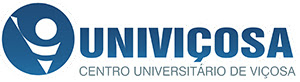 CENTRO UNIVERSITÁRIO DE VIÇOSANÚCLEO DE PESQUISA E EXTENSÃO – NUPEXFORMULÁRIO DE PESQUISACENTRO UNIVERSITÁRIO DE VIÇOSANÚCLEO DE PESQUISA E EXTENSÃO – NUPEXFORMULÁRIO DE PESQUISACENTRO UNIVERSITÁRIO DE VIÇOSANÚCLEO DE PESQUISA E EXTENSÃO – NUPEXFORMULÁRIO DE PESQUISAFORMULÁRIO 2FORMULÁRIO 2RESUMO INFORMATIVO  RESUMO INFORMATIVO  1Protocolo - Nº Título:       Título:       Título:       Área do Conhecimento (*): Nº.:                                                                    Subárea (*): Nº.:      Descrição:                                  Pesquisa oriunda do curso:      Proposta oriunda de grupo de pesquisa credenciado no CNPq?   (   ) SIM      Identificação do Grupo:           (   ) Não  Pesquisa oriunda do curso:      Proposta oriunda de grupo de pesquisa credenciado no CNPq?   (   ) SIM      Identificação do Grupo:           (   ) Não  Pesquisa oriunda do curso:      Proposta oriunda de grupo de pesquisa credenciado no CNPq?   (   ) SIM      Identificação do Grupo:           (   ) Não  Palavras-chave:                                                                    Palavras-chave:                                                                    Palavras-chave:                                                                    Este projeto possui vínculo a alguma disciplina de Graduação? (   ) SIM        (   ) Não        Qual?             Este projeto possui vínculo a alguma disciplina de Graduação? (   ) SIM        (   ) Não        Qual?             Este projeto possui vínculo a alguma disciplina de Graduação? (   ) SIM        (   ) Não        Qual?             Natureza do Projeto: (   )  Monografia de Curso de Especialização    (   ) TCC de Graduação      (   ) Iniciação Científica    (   ) Projeto de outra naturezaNatureza do Projeto: (   )  Monografia de Curso de Especialização    (   ) TCC de Graduação      (   ) Iniciação Científica    (   ) Projeto de outra naturezaNatureza do Projeto: (   )  Monografia de Curso de Especialização    (   ) TCC de Graduação      (   ) Iniciação Científica    (   ) Projeto de outra naturezaSUBMISSÃO D0 PROJETO : (   )  Comitê de ética com o uso de seres humanos – Sylvio Miguel   (   )  Comitê de ética com o uso de Animais – CEUA SUBMISSÃO D0 PROJETO : (   )  Comitê de ética com o uso de seres humanos – Sylvio Miguel   (   )  Comitê de ética com o uso de Animais – CEUA SUBMISSÃO D0 PROJETO : (   )  Comitê de ética com o uso de seres humanos – Sylvio Miguel   (   )  Comitê de ética com o uso de Animais – CEUA NomeFaculdadeCursoTitulação máximaRegime de trabalhoCarga horária solicitadaÁrea do Conhecimento: Nº.                                            Área do Conhecimento: Nº.                                            Descrição:      Descrição:      Descrição:      Descrição:      Endereço Eletrônico do currículo Lattes: Endereço Eletrônico do currículo Lattes: Endereço Eletrônico do currículo Lattes: Endereço Eletrônico do currículo Lattes: Endereço Eletrônico do currículo Lattes: Endereço Eletrônico do currículo Lattes: NomeFaculdadeCursoTitulação máximaRegime de trabalhoCarga horária solicitadaFunção no Projeto:      Função no Projeto:      Função no Projeto:      Função no Projeto:      Função no Projeto:      Função no Projeto:      NomeFaculdadeCursoTitulação máximaRegime de trabalhoCarga horária solicitadaFunção no Projeto:      Função no Projeto:      Função no Projeto:      Função no Projeto:      Função no Projeto:      Função no Projeto:      NomeFaculdadeCursoTitulação máximaRegime de trabalhoCarga horária solicitadaFunção no Projeto:      Função no Projeto:      Função no Projeto:      Função no Projeto:      Função no Projeto:      Função no Projeto:      NomeFaculdadeCursoTitulação máximaRegime de trabalhoCarga horária solicitadaNomeInstituição de VinculoTitulação máximaCarga horária de dedicação ao projetoNomeInstituição de VinculoTitulação máximaCarga horária de dedicação ao projetoNomeFaculdadeSetorTitulação máximaRegime de trabalhoCH dedicadaFunção no Projeto:      Função no Projeto:      Função no Projeto:      Função no Projeto:      Função no Projeto:      Função no Projeto:      NomeFaculdadeSetorTitulação máximaRegime de trabalhoCH dedicadaFunção no Projeto:      Função no Projeto:      Função no Projeto:      Função no Projeto:      Função no Projeto:      Função no Projeto:      Ano 1 : 20____Ano 1 : 20____Ano 1 : 20____Ano 1 : 20____Ano 1 : 20____Ano 1 : 20____Ano 1 : 20____Ano 1 : 20____Ano 1 : 20____Ano 1 : 20____Ano 1 : 20____Ano 1 : 20____Ano 1 : 20____123456789101112Ano 2 (se houver) : 20____Ano 2 (se houver) : 20____Ano 2 (se houver) : 20____Ano 2 (se houver) : 20____Ano 2 (se houver) : 20____Ano 2 (se houver) : 20____Ano 2 (se houver) : 20____Ano 2 (se houver) : 20____Ano 2 (se houver) : 20____Ano 2 (se houver) : 20____Ano 2 (se houver) : 20____Ano 2 (se houver) : 20____Ano 2 (se houver) : 20____123456789101112Razão Social:       Razão Social:       Razão Social:       Razão Social:       Razão Social:       CGC:       CGC:       Inscrição Estadual:       Inscrição Estadual:       Inscrição Estadual:       Endereço:       Endereço:       Endereço:       Endereço:       Endereço:       Bairro:       CEP:      CEP:      Cidade / Estado:      Cidade / Estado:      Telefone:  (   )      Fax: (   )      Fax: (   )      Fax: (   )      E-mail:      Representante legal (Nome/Cargo):       Representante legal (Nome/Cargo):       Representante legal (Nome/Cargo):       Representante legal (Nome/Cargo):       Representante legal (Nome/Cargo):       DiscriminaçãoDiscriminaçãoEntidade(R$)Material PermanenteMaterial de ConsumoRecursos HumanosTOTALTOTAL	NomeAssinatura Local e data:       ,      .Declaro para os devidos fins que possuo vínculo empregatício com a instituição executora/proponente desse projeto e me comprometo a cumprir fielmente todas as etapas previstas.________________________________________Coordenador da pesquisa (assinatura e carimbo)Local e data:       ,      .________________________________________Profª DSc. Prof. Eliene da Silva MartinsCoordenadora De Pesquisa do NUPEX